Thank You for Joining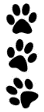 	No required meetings to attend! No volunteer hours required! 			But, your participation is encouraged and appreciated☐ please contact me with more information about volunteering opportunities.  Are you a Community Partner?Annistown will receive the Community Partnership Award if we have 30 or more partners.☐ YES! I AM a Community Partner(Circle One: police/fire department member, nurse, doctor, school board member, senior citizen, chamber of commerce member, community organization/institution or other ______________________________)Member Name 1: __________________________________________________________   ☐ Annistown teacher/staffEmail: _________________________________________________ Phone number: _____________________________ Member Name 2: __________________________________________________________________________________Email: _________________________________________________ Phone number: _____________________________ __________________________________________________________________________________________________ Student #1 Name					Teacher						Grade __________________________________________________________________________________________________ Student #2 Name					Teacher						Grade __________________________________________________________________________________________________Student #3 Name					Teacher						Grade By giving us your email, you are giving us permission to put you on the PTA email list. *Please make checks payable to Annistown ES PTA * Convenience fee applies for credit cards.*ItemAmountTotalGeneral Membership ______*covers a family of 3. Free entry to movie night, bingo night & Annistown Idol*1 membership for the State and National PTA#____ of memberships  x  $7.00$ _______Tiger Card Membership ______*covers a family of 7. General perks plus skate night entry, free pizza, popcorn, soda and other treats during these events are included!*1 membership for the State and National PTA#____ of memberships  x  $25.00$ _______Additional Tax-Deductible Donation$25,  $50,  $100,  other $_____$ _______Donate a Membership  ☐ Individual  or  ☐ Family     $7.00  or  $25.00  x  #______$ _______Total Amount Collected:$ _______